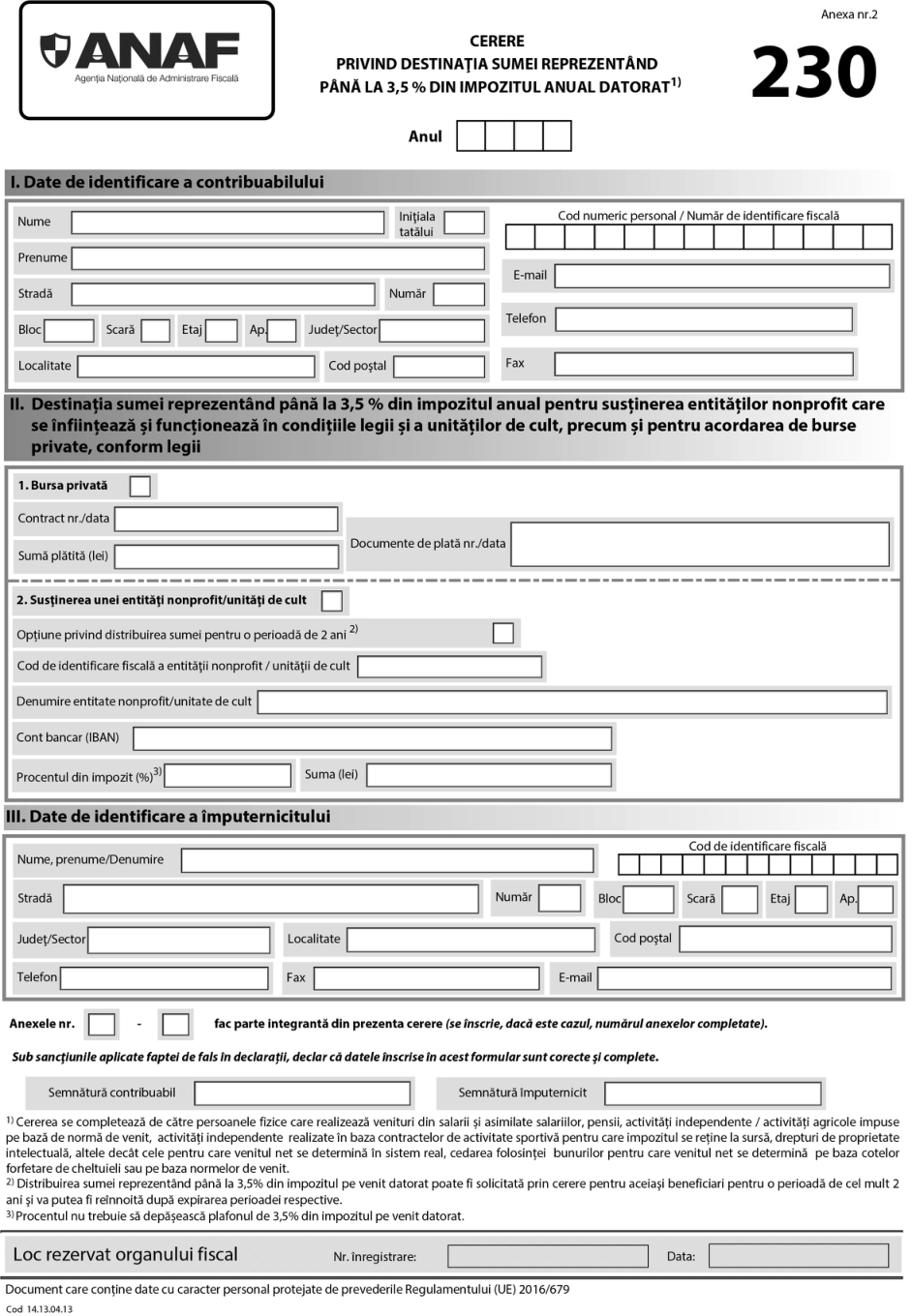 2 0 2 3x13652448ASOCIAȚIA DE SERVICII SOCIALE SCUT BRAȘOVRO62BTRLRONCRT03816237013,5%